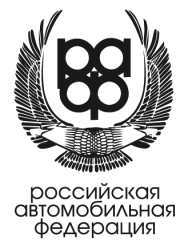 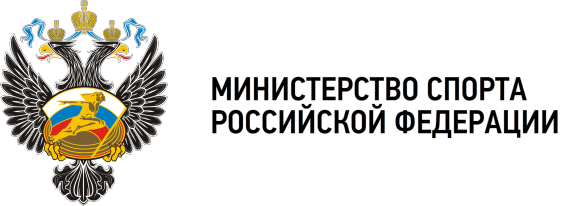                             Министерство по делам молодежи, физической культуре и спорту                                                                   Республики КарелияОрганизовано в соответствии со Спортивным Кодексом РАФ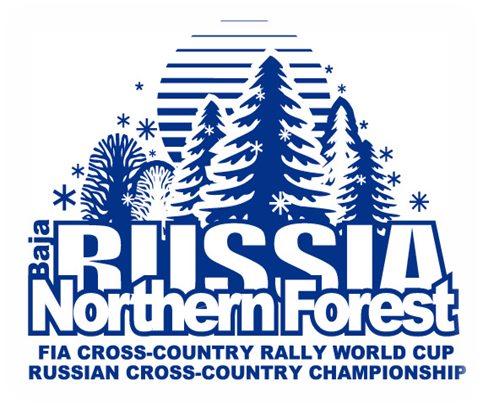 Баха«Россия – Северный Лес»Дополнительный регламент1 этап Чемпионата России по ралли-рейдам20 – 22 февраля 2015 годаРеспублика КарелияСогласование Комитета внедорожных соревнований – 21.01.2015Виза РАФ – 1ЧРР/04.02.2015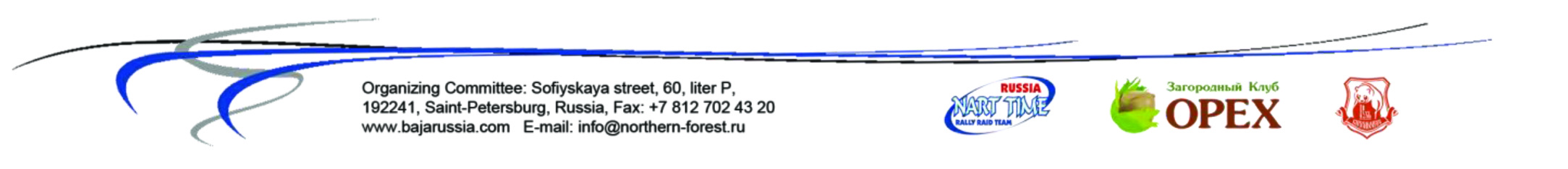 СодержаниеПОБЕДИТЕЛИ ПРОШЛЫХ ЛЕТ................................................................................................................................................................. 3ВВОДНАЯ ЧАСТЬ ....................................................................................................................................................................................... 4ПРОГРАММА................................................................................................................................................................................................ 41.	ОПИСАНИЕ ...................................................................................................................................................................................... 82.	ОРГАНИЗАЦИЯ ................................................................................................................................................................................ 83.	ЗАЯВКИ ............................................................................................................................................................................................ 104.	СТРАХОВАНИЕ................................................................................................................................................................................ 12 5.        СООБЩЕНИЕ О ПРОИСШЕСТВИЯХ……………………………………………………………………………………………………..  13 6.	РЕКЛАМА …….................................................................................................................................................................................. 137.	ИДЕНТИФИКАЦИЯ........................................................................................................................................................................... 148.	ШИНЫ ............................................................................................................................................................................................... 149.	ТОПЛИВО ........................................................................................................................................................................................ 1510.	АДМИНИСТРАТИВНЫЕ ПРОВЕРКИ ............................................................................................................................................ 1511.	ТЕХНИЧЕСКАЯ ИНСПЕКЦИЯ….................................................................................................................................................... 1512.	ССУ  (SS1) ....................................................................................................................................................................................... 1713.	СТАРТ СОРЕВНОВАНИЯ .............................................................................................................................................................. 1814.	ПРОВЕДЕНИЕ СОРЕВНОВАНИЯ.................................................................................................................................................. 1815.	ПАРКИ СЕРВИСА ........................................................................................................................................................................... 2016.	ПРОТЕСТЫ И АППЕЛЯЦИИ ......................................................................................................................................................... 2117.	ПЕНАЛИЗАЦИИ............................................................................................................................................................................... 2118.	ЗАКЛЮЧИТЕЛЬНЫЕ ПРОВЕРКИ .................................................................................................................................................. 2119.	РЕЗУЛЬТАТЫ .................................................................................................................................................................................. 2220.	НАГРАЖДЕНИЕ ............................................................................................................................................................................... 221.	ПРИЛОЖЕНИЕ 1 ФОТОГРАФИИ ОФИЦИАЛЬНЫХ ЛИЦ ........................................................................................................... 22	ПОБЕДИТЕЛИ ПРОШЛЫХ ЛЕТ		ВВОДНАЯ ЧАСТЬ 	Баха «Россия - Северный лес» проводится Автомобильным спортивным клубом «Северный Лес», Карельской региональной общественной организацией "Федерация автомобильного спорта" и МОО «Автомобильная федерация СПб и ЛО»  20-22 февраля 2015 года.Соревнование проводится в соответствии со следующими нормативными документами:    Единая Всероссийская Спортивная Классификация (ЕВСК)                  Всероссийский реестр видов спорта (ВРВС);                 Спортивный Кодекс РАФ (СК РАФ);                 Общие принципы организации и проведения Чемпионатов, Первенств и Кубков России, Чемпионатов, Первенств и Кубков субъектов РФ; Чемпионатов, Кубков и Трофеев и Серий РАФ, а так же Международных соревнований, проводимых на территории Российской Федерации (Общие принципы)                  Правила проведения соревнований по ралли-рейдам (действующие ППРР);                  Классификация и технические требования к автомобилям, участвующим в спортивных соревнованиях (КиТТ);                  Приложение «J» МСК FIA ;                  Положение о всероссийских соревнованиях по автомобильному спорту (далее - Положение);                  Регламент Чемпионата и Кубка России по ралли-рейдам               Данный Дополнительный Регламент. Соревнование включено во Всероссийский календарь соревнований по автомобильному спорту 2015 года.Официальное время соревнования по GPS (GMT + 3)Изменения и дополнения данного Дополнительного Регламента будут оформлены только пронумерованными и датированными Бюллетенями, выпускаемыми организатором и одобренными РАФ - до      первого      заседания      Спортивных Комиссаров, затем – Спортивными Комиссарами.	ПРОГРАММА 	1.    ОПИСАНИЕ                                                                                              Места и даты проведенияБаха  «Россия  -  Северный  лес»  проводится  с  20  по  22  февраля  2015 года  в  Российской  Федерации,  на  территории Сортавальского  и Суоярвского районов Республики Карелия.Пятница, 20.02.15Соревнование начинается на  территории Базы Отдыха «Чёрные камни» с  административных и  технических проверок Размещение  участников  для  проживания  производится на  территории Базы Отдыха «Чёрные камни» и  в  расположенных  вблизи  него туристических центрах.Торжественное открытие соревнования состоится на территории Базы Отдыха «Чёрные камни», одном из лучших туристических центров Республики Карелия.Старт 1-го этапа – вблизи Базы Отдыха «Чёрные камни». Первый день включает в себя один ССУ (ориентировочная длина около 9,50 км.). После финиша ССУ - ночной Сервисный парк на территории Базы Отдыха «Чёрные камни».Суббота, 21.02.152-й этап начинается с лиазона до места старта СУ2. Протяженность СУ2 около 159 км.Перед стартом СУ2 будет организована зона для замены колес (необязательно) и маркировки шин (обязательно). Ориентировочная длина лиазона от финиша СУ2 до финиша этапа (База Отдыха «Чёрные камни») приблизительно 35 км.Во время 2-го этапа сервис и регруппинг проводиться не будут. После финиша 2-го этапа – ночной Сервисный парк на территории Базы Отдыха «Чёрные камни».  Воскресенье, 22.02.153-й этап начинается с лиазона до места старта СУ3. Протяженность СУ3 приблизительно 159 км. Перед стартом будет организована зона для необязательной замены колес и маркировки шин. Ориентировочная длина лиазона от финиша СУ3 до Базы Отдыха «Чёрные камни» приблизительно 35 км., где организуются церемония подиума и финишный Закрытый парк.1.2. Баха «Россия -  Северный лес» имеет статус: 	1 этапа Кубка Мира по ралли-рейдам 2015. 	1 этапа Чемпионата России по ралли-рейдам 20151.3. Согласование  РАФ:RAF Виза –  согласование Комитета внедорожных соревнований от_____________1.4. Расположение и время работы штаба соревнования:          20.02 – 22.02.15 в соответствии с программой на территории Базы Отдыха “Чёрные Камни”. 1.5. Расположение мест старта и финиша соревнования:Старт соревнования - База Отдыха «Чёрные камни». Финиш соревнования - База Отдыха «Чёрные камни».1.6.  Расположение пресс-центра:          20-22.02.15 - База Отдыха «Чёрные камни», Охотничий домик.1.7. Расположение Официального табло информации: (ОТИ)   20-22.02.15   База Отдыха «Чёрные камни»2. 	ОРГАНИЗАЦИЯ 	2.1. Наименование Организатора соревнования:       ООО “Северный Лес»,  Карельская региональная общественная организация "Федерация автомобильного спорта» и МОО «Автомобильная федерация Санкт-Петербурга и Ленинградской области».2.2. Координаты и контакты организатора:       Россия, 192241, Санкт-Петербург, ул. Софийская, 60, литер «П».        Тел./факс:	+7 812 7024320         E-mail:   info@northern-forest.ru          Internet: www.northern-forest.ru  и www.bajarussia.com .2.3. Организационный комитет:2.4. Коллегия спортивных комиссаров:Председатель …...... .................................................... …… Сергей УШАКОВ (Москва)Спортивный комиссар  ….................................................. Максим ШИФЕРСОН (Санкт-Петербург)Спортивный комиссар……………………………………….. Михаил БОНЧ-ОСМОЛОВСКИЙ (Москва)Секретарь КСК    ................................................................ Мария СОЛОНИНА (Мытищи МО)2.5. Наблюдатели и делегаты:Наблюдатель РАФ...............................................................Роберт САНАКОЕВ (Москва)Технический делегат РАФ ............................................ … Михаил БОНЧ-ОСМОЛОВСКИЙ (Москва)2.6. Официальные лица соревнования:Руководитель гонки........................................................... .Ольга СИВАЧЕВА (Санкт-Петербург)Зам руководителя гонки .....................................................Виктор СОКОЛОВ (Санкт-Петербург)Главный секретарь ............................................................ Марина СЕРГЕЕВА (Королев МО)Старший технический контролер...................................... Алексей ЖУКОВ (Москва)Старший технический контролер........................................Сергей КУДЕЛЬКИН (Санкт-Петербург)         Заместитель руководителя гонки по безопасности ...... ..Сергей ТАЛАНЦЕВ (Санкт-Петербург)Старший хронометрист...................................................... ..Александр ДЫШКАНТ (Санкт-Петербург) Старший судейской бригады ............................................... Галина ПАРФЕНОВА (Санкт-Петербург))Главный врач соревнований.............................................. Наталья ГРИГОРЬЕВА (Сортавала)Судья при участниках                   ...................................... Мария ОПАРИНА (Санкт-Петербург)Пресс-офицер........................................................................Сергей ЗАВЕС (Москва)Директор по логистике..........................................................Татьяна ЛУЦКО (Санкт-Петербург)PR директор соревнования..................................................Сергей ЗАВЕС (Москва)Старший судья бригады парка сервиса…………………  Игорь КОЗЛОВ (Москва)2.7.   Идентификация официальных лиц, судей и дорожных маршалов. 	Все официальные лица идентифицируются с помощью именных бейджей 	Старшие судьи на контрольных постах будут одеты в жилеты красного цвета. 	Судьи на трассе будут одеты в жилеты желтого цвета.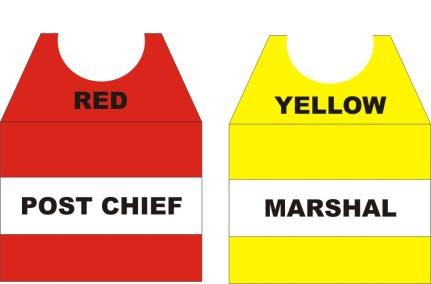 3. 	ЗАЯВКИ 	3.1. Начало и окончание приема заявок: 	Начало приема заявок .......................................................15 декабря 2014 г. 	Окончание приема заявок....................................................12 февраля 2015 г.3.2. Процедура подачи заявок:Желающие принять участие в соревновании должны заполнить должным образом заявочную форму, размещенную на сайте  www.rafrr.ru,   www.bajarussia.com, подтвердить оплату заявочного взноса и отправить заявку Организатору по  e-mail:  entry@northern- forest.ruКаждый Участник должен обладать действующей в 2015 году Лицензией Участника FIA (выданной РАФ), либо лицензией Заявителя РАФ.Каждый Водитель должен обладать действующей в 2015 году Лицензией Водителя РАФ не ниже категории «Д, либо международной лицензией, выданной любой ASN, членом FIA, при условии, что обладатель лицензии является гражданином российской федерации..Если 1-й или 2-й водитель являются обладателями лицензий FIA, выданных иными ASN, кроме РАФ, участник должен иметь печать ASN на заявке, либо предоставить письменное разрешение своей ASN на участие в соревновании.Заявки, где Участник не является Первым или Вторым Водителем, должны сопровождаться копией лицензии Участника.3.3. Максимальное количество экипажей - 60.         3.3.1. Группы и классы для участия в Чемпионате России:                  Абсолютный зачет:                  • «Т1» / «Т1»                  • «Т2» / «Т2»                Личный зачет в группах:                • «Т2» / «Т2»                • «N» / «Национальный»                • «R» / «Рейд – Спорт»                Командный зачет:                • «Т1» / «Т1»                • «Т2» / «Т2»                • «N» / «Национальный»            • «R» / «Рейд – Спорт»         Примечание: автомобилям T3  не разрешается принимать участие в соревнованиях по причине сильных зимних холодов.3.3.2.   В случае если в классе заявлено менее 5 автомобилей, автомобили этого класса участвуют только в общей классификации и в классификации в соответствующей группе.3.4. Заявочные взносы:3.4.1.  Суммы заявочных взносов включают: (a)   Страховое покрытие, как указано в статье 4 данного Регламента;    (b)   СледующиеДокументы:-	Регламент – 1 экз.-	Дорожная книга – 1 экз.-	Дорожная книга сервиса – 1 экз.-	Маршрутный лист – 1 экз.-	Списки и классификации – 2 экз. (c)   Наклейки:-	наклейки 10х25 на лобовое стекло – 2 шт.-	эмблемы соревнования 43х21 – 1 шт.-	стартовые номера 50х52 – 3 шт.-	панно с необязательной рекламой – 2 шт.-	наклейка «Assistance» - 1 шт. (d)  Аренда приборов SENTINEL, ERTF и GPS-GSM tracker (если была внесена предоплата во время вступительного взноса до соревнований); -	Идентификационные браслеты для участников – 2 шт.-      наклейка на лобовое стекло для автомобиля команды – 1шт.3.4.2.  Суммы заявочных взносов не включают:а)	Страхование от несчастных случаев и ущерба, кроме описанного в статье 4;b)	Стоимость допуска в Парки Сервиса более одного автомобиля сервиса;c)    Стоимость  дополнительных  сверх	указанных  выше  документов,  наклеек,  идентификационных  браслетов / бейджей,           которые могут быть приобретены у Организатора по установленным им ценам;e)    Все иные расходы, которые могут понести участники, члены экипажей и команд в связи с участием в соревновании.3.4.3.  Дополнительные наклейки «Assistance»Пропуска для дополнительных автомобилей сервиса будут выданы на административных проверках участникам, заявившим Организатору о необходимости в дополнительных автомобилях сервиса не позднее срока окончания приема заявок и уплатившим за каждый дополнительный автомобиль сервиса взнос в размере 10000 р.3.4.4.  Возвратный экологический депозит  Сервисного парка.Из соображений экологии организатор будет взимать с каждого участника фиксированную суму – 100 € (или эквивалент в рублях), которая будет возвращена после соответствующей проверки офицером сервисного парка территории сервисного парка по окончании соревнований.   3.5. Оплата3.5.1.      Все  взносы должны быть уплачены посредством мобильного Банка до окончания срока приема заявок  по  реквизитам, указанным в данном Регламенте.               Для подтверждения оплаты Участник должен прислать платежную квитанцию на email: entry@northern-forest.ru               Реквизиты для платежа:Общество с ограниченной ответственностью «Северный лес» ООО «Северный Лес»190013, Санкт-Петербург, ул. Серпуховская, д.10, Литера А.ИНН 7838498549, КПП 783801001, ОГРН 1137847471354, ОКПО 31963650ОКВЭД 92.62, 52.48.23, 52.48.23, 52.48.34, 74.40, 92.34, 92.61, 92.72       ОКТМО 4030200ООО КБ «ФПК» Расч.счет № 40702810500000001643 в Коммерческом Банке  «ФИНАНСОВО-ПРОМЫШЛЕННЫЙ КАПИТАЛ», Общество с ограниченной ответственностьюБИК 044583506, кор.счет 30101810200000000506 в отделении № 1 Московского ГТУ Банка РоссииВЗНОС НА ПРОВЕДЕНИЕ СОРЕВНОВАНИЯ ЗА ЭКИПАЖ _____ (НДС не облагается)  3.5.2.            Заявки, не сопровождаемые оплатой, не действительны.3.5.3. 	  Экипажи, обладающие действующей Лицензией Водителя РАФ не ниже категории «R», заявленные для участия в 1 этапе Чемпионата России по ралли рейдам 2015г. и уплатившие .заявочный взнос в соответствии с Регламентом Чемпионата России Баха «Россия-Северный лес 2015», освобождаются от уплаты взноса за участие в 1 этапе Кубка Мира. 3.6. Возврат  взносов.Организатор  возвращает (частично)  взносы,  в  случае  если  участник  не  смог  принять  участие  в соревновании по причине форс-мажора, если участник оповестил Организатора письменно. Организатор удерживает: 	25% - в случае получения информации больше чем за 60 дней до начала административных проверок;  	50% - в случае получения информации больше чем за 30, но менее чем за 60 дней до начала             административных проверок; 	100% - в случае получения информации менее чем за 30 дней до начала административных проверок.4.    СТРАХОВАНИЕ	 4.1. Страховая компания, номер страхового полиса:     Страховая компания ООО СК «Согласие»Страховой полис №0095020-0203262/14 ОГО4.2. Страхование, предоставляемое участникам Организатором, покрывает: 	гражданскую  ответственность  участника  за  ущерб,  причиненный  им  здоровью  и  имуществу  третьих  лиц,  не являющихся участниками соревнования; 	гражданскую ответственность участника за ущерб, причиненный им здоровью других участников соревнования, в том числе гражданскую ответственность пилотов (лиц, находившихся за рулем автомобиля в момент аварии) за ущерб, причиненный здоровью штурманов в результате аварии;   расходы на эвакуацию и госпитализацию в медицинское учреждение в районе Сортавала или Санкт-Петербурга.4.3. Лимит ответственности страховщика на один страховой случай:- общая страховая сумма - 500 000 рублей;- страховая сумма в отношении одного потерпевшего лица– 100 000 рублей.4.4. Страхование, предоставляемое Организатором, не покрывает: 	ущерб, причиненный третьими лицами членам экипажей и команд, их здоровью и имуществу, включая спортивные автомобили и автомобили сервиса;  ущерб, причиненный в результате аварии экипажа пилоту этого экипажа (лицу, находившемуся за рулем автомобиля в момент аварии), его здоровью и имуществу.4.5. Страховое покрытие вступает в силу с момента начала административных проверок, действует на протяжении всего соревнования и распространяется, в том числе, на участников, которые сошли с трассы или были исключены, если они приехали на контрольный пункт на финише гонки по маршруту соревнования или по самой прямой дороге с того места, где они сошли с трассы или были исключены.4.6. Страховое  покрытие  заканчивается  после  завершения  следующих  событий,  в  зависимости  от  того,  какое  из  них произойдёт последним:    по истечении времени на подачу протестов или после того, как спортивные комиссары закончат все слушания; по окончании административных и технических проверок в конце соревнования; в момент схода или исключения из соревнования. по окончании церемонии награждения.В случае аварии, повлекшей страховой случай, участник или его представитель должны подать письменное заявление руководителю гонки, офицеру по связи с участниками или Организатору в течение 24 часов. В этом заявлении должны быть указаны обстоятельства аварии, имена и адреса пострадавших и координаты свидетелей.5.    СООБЩЕНИЕ О ПРОИСШЕСТВИИ	5.1. Если водитель, участвующий в соревновании, попал в ДТП, при котором человеку был нанесен физический ущерб, водитель обязан сообщить об этом по ближайшей радиоволне, обозначенной в дорожной книге, и указать место на маршруте. Если он не выполнит это правило, Спортивные комиссары могут назначить экипажу пенализацию, которая может привести  к исключению.5.2.   В случае происшествия на маршруте прохождения, участник или представитель команды должен как можно быстрее            уведомить в письменной форме Руководителя Гонки, Офицера по связям с Участниками и Организатора.6.    РЕКЛАМА	6.1. Реклама  на  автомобилях участников должна  соответствовать требованиям СК РАФ. 6.2. Рекламные наклейки:Организаторы представят состав обязательной и необязательной рекламы, которая должна быть размещена по специальной схеме, выданной участникам во время административной проверке.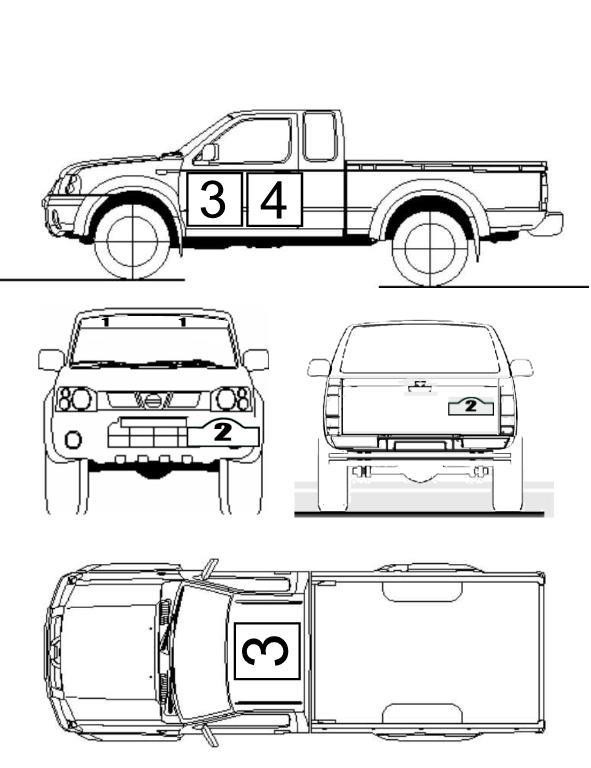 6.3. Схема расклейки:1 – Две наклейки (10x25 см.) на каждую сторону верхней части  лобового стекла     2 – Две наклейки ралли (43х21), обязательно.                                                                                                        3 – три панно со стартовыми номерами (50х52), обязательно.4 – два панно с необязательной рекламой (50x52)                                                                                                                                                                              5   5 – Стартовый номер на лобовом стекле, высокой степени яркости, на правой стороне,           обязательно.                                         7. 	ИДЕНТИФИКАЦИЯ 	   В соответствии со статьей VII ППРР-2015 г.8. 	ШИНЫ 	8.1. Все  автомашины  должны  быть укомплектованы  шипованными  шинами. Шины должны соответствовать следующим требованиям:- шип металлический, сплошной, цилиндрический, с плоским срезом рабочей части. В любой точке шипа поперечное сечение должно представлять собой полный круг;- фиксация шипа ни в каких случаях не может быть “сквозной”;- высота рабочей части не более 4,5 мм;- вес шипа не более 4,0 г; - длина шипа не более 20 мм; - число шипов не должно превышать 24 шт. на 10 погонных сантиметров поверхности качения колеса; - выступание шипа над поверхностью беговой дорожки шины (“недошиповка”) не ограничивается.8.2. Всем экипажам для прохождения дорожных секций между этапами разрешена замена спортивных шипованных шин на обычные дорожные шины и обратно.       Замена дорожных и спортивных шин разрешена только на официальной территории “Сервисного парка” или в «Зонах замены колес», которые будут расположены на лиазоне между ТС2a/TC3a и Стартом Спецучастка. Эти зоны будут обозначены в дорожной книге и промаркированы специальным знаком. Любые другие замены колес после этой зоны до Старта Спецучастка и после Финиша Спецучастка до  “Зоны замены колес” разрешены только экипажам, использующим запасные колеса, имеющиеся на борту автомобиля. 8.3. Все шины будут промаркированы:Маркировка будет проводиться в специальных зонах, расположенных  сразу на выезде из разрешенной «Зоны замены колес» или из Сервисного парка, и обозначаться на входе специальным знаком.При въезде в зону маркировки шин экипаж обязан остановиться и предъявить техническим комиссарам все шины (включая запасные шины) для выполнения процедуры маркировки. Разрешается помощь одного из механиков этого автомобиля.Выезд из зоны маркировки шин допускается только с разрешения контролера зоны маркировки шин.8.4. Состояние шин будет проверяться на  старте СУ и  каждый раз, когда использованная шина заменяется другой. Любая шина, не соответствующая требованиям регламентации, будет помечена специальной маркировкой, и ее последующее использование запрещается. Контроль с целью проверки маркировок и соответствия шин может быть проведен в любое время в течение соревнования, за исключением дистанции СУ.8.5. За  любое  нарушение  требований  регламентации  шин  экипаж  может  быть  пенализирован  вплоть  до исключения.8.6. Ограничение по использованию шин. Комплектные колеса одной оси автомобиля должны быть одинаковы. Шина должна быть безопасна, то есть не должна иметь видимых повреждений, которые могут повлечь причинение вреда экипажу, третьим лицам, или их имуществу.8.7. В случае если дальнейшее использование шины после повреждения или по причине износа опасно по соображениям безопасности, Технический Делегат, Технический комиссар или технический контролер вправе потребовать немедленно ее заменить, а если это невозможно – вправе запретить дальнейшее   движение автомобиля с составлением соответствующего рапорта Руководителю гонки и сделать соответствующую запись в контрольной карте.9. 	ТОПЛИВО	   В Чемпионате России разрешено использование товарных сортов топливаБлижайшая Заправочная станция ТНК расположена на 12 км. Шоссе Сортавала Вяртсиля, где доступны различные виды топлива, включая Дизель и 98. Оплата банковскими картами принимается. Только экипаж может производить заправку и присутствовать на бензозаправочной станции.10. 	АДМИНИСТРАТИВНЫЕ ПРОВЕРКИ	10.1. Место проведения           Административные проверки проводятся в спортивном комплексе “Чёрные камни” (http://black-rocks.ru/kontakty/ )10.2. РасписаниеВсе экипажи, принимающие участие в соревновании, должны быть представлены обоими членами экипажа на АП 20 февраля2015 года в соответствии с расписанием.Факт и время явки на АП фиксируется секретариатом соревнования.Точное расписание будет опубликовано на сайте www.rafrr.ru, и www.bajarussia.com 10.3. На административные проверки должны быть представлены документы: Личные: 	действующая лицензия водителя  (на каждого водителя); 	лицензия Заявителя ,если она не включена в лицензию Водителя;     разрешение ASN (штамп на заявке или письмо ASN) для участников, обладателей лицензий, выданных отличной от РАФ ASN; 	водительское удостоверение соответствующей категории (на каждого водителя);На автомобиль: 	регистрационные документы на автомобиль  	технический паспорт РАФ10.4. Будут установлены следующие пункты контроля времени: 	V1 – перед административными проверками – по расписанию 	V2 – после окончания административных проверок          Опоздание на V1 будет пенализировано в размере 20% от Заявочного взноса.11.  ТЕХНИЧЕСКАЯ ИНСПЕКЦИЯ	11.1.	Место проведения                 Техническая инспекция проводится на территории Базы Отдыха “Чёрные камни”.11.2.	РасписаниеТехнические проверки проводятся 20 февраля 2015 года в соответствии с расписанием.Участники будут иметь максимум 40 минут между окончанием административных проверок и началом технической инспекции.11.3.	Национальные правила дорожного движенияНа дорожных секциях применяются правила дорожного движения, действующие в Российской Федерации.11.4.	Контроль времениБудут установлены следующие пункты контроля времени: 	V3 – перед технической инспекцией – 40 минут после V2 	V4 – после окончания технической инспекции             Опоздание на V3 будет пенализировано в размере 20% от Заявочного взноса.11.5.	Закрытый парк               Применяется в конце 3-го этапа11.6.	Требования ТИ               Участники должны выполнить следующие требования при предъявлении автомобиля для инспекции: 	Должна быть выполнена расклейка автомобиля (стартовые номера и реклама). 	Должны быть подготовлены отверстия для проведения пломбировки агрегатов:-	Для автомобилей категории T1: блок цилиндров, рестриктор и шасси.           -   Для  автомобилей  категории  T2:   блок цилиндров, рестриктор, шасси, передний дифференциал, задний дифференциал,     коробка передач, поддон картера      и головка цилиндров;  	Предоставление  полностью  заполненной  Формы  Безопасности,  выданной  на  Административных  Проверках,  с указанием омологации FIA для: шлемов, гоночных комбинезонов, перчаток, подшлемников, длинного нижнего белья, носков, обуви и системы HANS. Данная экипировка является обязательной для обоих членов экипажа (за исключением перчаток для штурмана) и должна иметь омологацию в соответствии с Главой 3 Приложения L FIA. 	Следующее оборудование безопасности должно быть установлено:SentinelGPS-GSM trackerGPS ERTF Unit 1 11.7.	Оборудование безопасности       11.7.1 Обязательно использование следующих систем навигации и безопасности, предоставляемых Организатором (цена не включена в оплату заявочного взноса):GPS-GSM tracker GPS ERTF Unic1 SENTINEL11.7.2.      Каждый участник должен арендовать блок SENTINEL, GPS ERTF и GPS-GSM.11.7.3.   Каждый участник, в автомобиле которого не установлен крепеж для установки блока SENTINEL или ERTF должен купить этот комплект и самостоятельно установить его на автомобиль до начала соревнования (доступен на AП). Комплекты доступны порознь.11.7.4.  Стоимость аренды блоков SENTINEL, ERTF и GPS-GSM, может быть выплачена непосредственно организатору посредством банковского перевода или наличными средствами при АП.Форма заказа на блоки SENTINEL, ERTF и GPS-GSM опубликована на сайте соревнования. 11.7.5. Выдача и установка оборудования будет производиться перед административными проверками.  Каждый участник  обязан сдать оборудование по окончании соревнования или в случае схода. 11.7.6.    Залоговый взнос за приборы производится за счет организатора. Заявитель своей  подписью подтверждает получение приборов и несет финансовую ответственность в размере 20000 руб за утерю или повреждение прибора.11.8.	Дополнительные требования по безопасностиВ связи с возможными низкими температурами в районе проведения соревнования автомобили участников должны быть укомплектованы дополнительными средствами безопасности на случай прекращения гонки на участке трассы, недоступном для покидания до закрытия канала: 	 ОБЯЗАТЕЛЬНО! иметь в машине во время соревнований:теплую одежду для всех членов экипажа: тёплая зимняя обувь и одежда, шерстяные носки, варежки, шапки;  	 две сигнальные ракеты;Данные требования будут проверяться перед стартом.11.9.	Запрещены  личные  приборы  GPS-навигации  и  все  средства  связи,  кроме  сотовых  телефонов  без  функции радиостанций. 12.  ССУ	12.1. Участие в ССУ       Участие в ССУ обязательно для всех экипажей. Экипаж, который не принял участия в ССУ, будет пенализирован (см. пункт 12.9)  12.2. Место проведения       Старт ССУ состоится  недалеко от Базы Отдыха “Чёрные камни”, и финиширует ССУ в районе Пуйккола.12.3. Время проведения    ССУ состоится 20 февраля 2015 года ориентировочно в 15:25. 12.4. Предстартовая зона ССУ       Предстартовая зона будет организована перед церемонией Старта соревнования 20 февраля в 14:40.12.5. ОзнакомлениеОзнакомление с трассой ССУ запрещено!12.6.  Порядок проведения ССУ:С 15:25, согласно стартовой ведомости экипажи выезжают на старт ССУ.Старт на ССУ  будет дан с интервалом 2 минуты для каждого экипажа.После финиша экипажи следуют к пункту “Сервис-вход”,  где они сдают судьям контрольную карту.12.7.   Время на суперспецучастке  будет измеряться с точностью до часов, минут, секунд и десятых долей секунды. В случае               установления равного времени приоритет будет отдан экипажу, первым показавшему это время.12.8.   Максимальное время, отведенное на прохождение суперспецучастка – 20 минут.12.9.   Для суперспецучастка  установлены следующие пенализации:a)     Штраф  в размере  максимального времени (норматива) плюс 5 минут будет применен к любому экипажу, который:                стартовав на 1-м этапе, не примет участия в суперспецучастке;b)     Фиксированный штраф в 60 минут будет применен к любому экипажу, который:           	опоздает на пункт контроля времени на старте 1-го этапа более чем 30-минутc)    Экипаж, который не принял участия в ССУ, будет допущен к старту второго этапа, если члены экипажа и их автомобиль отметятся на пункте контроля времени Сервис-вход 1 до 17:30, 20.02.2015г.d)      Экипаж, опоздавший к контрольному времени Сервис-входа 1 более чем 30 минут, получит пенализацию в 60 минут.    e)     Экипажи, включенные в пункты a, b, с, d  будут стартовать на втором этапе после классифицированных экипажей в        порядке стартовых номеров.13.  СТАРТ СОРЕВНОВАНИЯ	13.1.	Публикация списка допущенных участников и стартовой ведомости 1 этапа, брифингВ соответствии с программой соревнования.13.2.	Торжественное открытие: 
Торжественное открытие соревнования состоится 20 февраля в  14:50 на TC1 “Podium 1”Все участники должны поставить автомобили в предстартовую зону перед подиумом до 14:40. Автомобили в предстартовой зонерасставляются по указаниям судей. Все участники обязательно должны быть одеты в гоночные костюмы. В случае холодной погоды разрешаются тёплые пальто. Официальный старт соревнованияМесто: вертолетная площадка Базы Отдыха “Чёрные камни ”.Время:	20 февраля 2015 года, 15:00 1-й автомобиль.13.4.	1-й этап включает в себя: 	ССУ (протяженностью около 10 км)13.5.	Брифинги13.5.1    Предстартовый брифинг для участников состоится: Место: Спортивный комплекс Базы Отдыха “Чёрные камни”’.Время: 20 февраля, в соответствии с программой.Присутствие на брифинге минимум одного члена экипажа (подтверждается подписью) обязательно. Отсутствие на брифинге пенализируется штрафом в размере 10 % стартового взноса 13.5.2       Письменные брифинги:В конце каждого этапа участники в случае необходимости будут получать письменный текст брифинга. Ответы на вопросы участников по тексту письменного брифинга Руководитель гонки или уполномоченное им лицо будут давать в штабе соревнования, время будет объявлено дополнительно. 13.5.3  Выдача дорожных книг:           Выдача дорожных книг для 1-го этапа будут проходить в пятницу, 20 февраля на АП. Выдача дорожных книг для 2-го этапа будут проходить в пятницу, 20 февраля на обязательном брифинге в Спортивном комплексе Базы Отдыха “Чёрные камни”.            Выдача дорожных книг для 3-го этапа будут проходить в субботу, 21 февраля с 18.00 до 20.00 в Спортивном комплексе Базы Отдыха “Чёрные камни”.            Опоздавшие смогут получить книги в штабе соревнования с 20.00.14.  ПРОВЕДЕНИЕ СОРЕВНОВАНИЯ 	14.1.       Порядок старта14.1.1. Спортивный канал Чемпионата России стартует через 10 минут после последнего экипажа международного зачета.  14.1.2.   Старт на ССУ дается в порядке увеличения стартовых номеров.  14.1.3.  Старт на 2-й этап дается в соответствии с классификацией ССУ. 14.1.4.   Межстартовый интервал на всех СУ, кроме ССУ (СУ1) – 2 минуты для первых 10 экипажей, 1 минута для остальных. (межстартовый интервал рассчитывается с учетом канала международного соревнования)                14.1.5.      Старт на всех СУ производится следующим образом: 	экипаж по приглашению судьи занимает позицию на старте СУ и немедленно передает судье контрольную карту;              	судья  жестом  подает  знак  экипажу  о  правильном  занятии  стартовой  позиции  на  условной  линии  старта  иустанавливает электронное устройство контроля фальстарта у бампера автомобиля; 	после установки на линии старта автомобиль должен быть неподвижен до момента старта; 	за 30 сек. до старта судья возвращает экипажу его контрольную карту,      время,  оставшееся  до  старта,  экипаж  наблюдает  самостоятельно по  движению  центральной  секундной  стрелки электронной стартовой установки.      последние 5 секунд отсчитываются на  индикаторе в верхнем правом углу стартовых часов.          в момент перехода центральной секундной стрелки электронной стартовой установки через «0» световое табло гаснет,а цвет «блинкера», расположенного рядом со световым табло, меняется с красного на зеленый. Смена цвета «блинкера» и/или  погасание светового табло  является стартовой командой, после  подачи которой,  экипаж  должен  немедленно принять старт. 	Любые возможные изменения в процедуре старта будут объявлены в бюллетене.14.2.	Раннее прибытие               Раннее прибытие на все КВ запрещено, за исключением КВ в конце каждого этапа.    Предупреждение! Соблюдайте ограничения скорости на дорогах общественного пользования!  14.3.	Контрольные Карты14.3.1.     Контрольные Карты будут выдаваться участникам на старте этапа. 14.3.2.     В случае утери КК экипаж будет пенализирован.14.3.3.     Если экипаж сходит на этапе, он должен сдать КК в штаб не позже, чем за 6 часов до старта следующего этапа. 14.4.    Контроль Времени (КВ)14.4.1    Нормы времени на дорожные секции будут опубликованы в маршрутном листе.14.5.     Специальные Участки (СУ)14.5.1.      Старт СУ дается в соответствии с п. 14.1 Дополнительного Регламента.   14.5.2. Норматив (максимальное время) для каждого СУ будет указано в Маршрутном листе и на Контрольных Картах.                      Экипажи, превысившие норматив, будут пенализированы..За превышение норматива на СУ2 будет применяться фиксированная пенализация 1 час, который будет добавлен к максимальному времени СУ2. К экипажу, который не выйдет на старт СУ2 будет применяться фиксированная пенализация 10 часов за пропуск СУ2. Этому экипажу разрешается стартовать на следующий день,  если он отметится на пункте контроля времени на старте 3 этапа  в течение отведенного ему времени. Превышение норматива СУ3 – исключение из соревнования.Время закрытия судейского пункта на старте ССУ, СУ2 и СУ3 – время старта последнего экипажа плюс 30 минут. Номера и местоположение КП будет опубликовано в информационном бюллетене. Время закрытия пунктов различных пунктов КП будет определено следующим образом: Tn = To + Tm + 30 мин, где: Tn – время закрытия пункта КП «n» To – время старта последнего автомобиля на данном СУ Tm – максимальное время движения до пункта КП, определяемое в соответствии с дистанцией от старта СУ до данного пункта КП с учетом минимальной средней скорости, установленной для данного СУ  14.6.       Контроль прохождения.                Официальный контроль прохождения будет производиться при помощи контрольного оборудования ERTF и    GPS-GSM.             НА СУ2 и СУ3 планируется установить 3 КП и 7 Контрольных Точек Маршрута (WPS). Эти КП и КТ будут обозначены в дорожной книге и являются обязательными для прохождения. Пенализация за отсутствие прохождения каждого пункта контроля – 30 минут. Прибор GPS направляет участника к точке, только если он  находится в радиусе 3 км. от этой точки. Чтобы зафиксировать прохождение данной точки, участники должны пройти в пределах 90 метров от этой точки.14.7.      Регруппинг             Во время соревнования регруппинг не предполагается.14.8.      Разведка             Запрещено нахождение экипажей и других лиц команд в районе проведения соревнования в период после 10 января 2015.              Район проведения соревнования включает: район Сортавала, район Суоярви и приграничную территорию:с Запада – дорога A-130 Сортавала – Вяртсиля, исключая саму дорогу.с Севера – русско-финская граница.с Востока – дорога A-131 от Питкяранты до Суоярви, исключая саму дорогу и далее Суоярви-Талвоярви-финская граница.с Юга – дорога A-130 от Сортавала до Питкяранта, исключая саму дорогу .              Экипажи, нарушившие это правило, не будут допущены к старту соревнования.14.9.    Эвакуация             Поскольку все дороги, используемые для проведения СУ, будут полностью закрыты для постороннего движения на все время соревнования, любая команда, намеренная убрать сошедший автомобиль с трассы с применением внешней помощи, может отправиться на трассу только с разрешения Организатора.14.10.     Закрытые парки               Предусмотрен только Закрытый Парк «F» -после финиша участка (“Чёрные камни”) после СУ3 перед подиумом, который будет состоять из 2-х зон, непосредственно перед Подиумом, и после церемонии  Финиша на подиуме, куда  экипажи должны следовать согласно указаниям судей.14.11.	Участники обязаны точно следовать маршруту, описанному в Дорожной книге. За несоблюдение маршрута к участникам может быть применена фиксированная пенализация в размере фиксированной пенализации за превышение норматива на СУ.14.12.    Мерный участок (1 км) определен с помощью прибора  GPS и располагается на участке дороги от шоссе Сортавала-Вяртсиля на Базу Отдыха “Чёрные камни”, и будет маркирован знаками в начале и в конце.14.13.   Скоростной режимВсе участники и члены команд обязаны соблюдать Правила Дорожного Движения Российской Федерации на общественных дорогах. Максимальная разрешенная скорость на дорогах и шоссе 90 км/ч а в населенных пунктах 60 км/ч. Скоростной режим на лиазоне будет зафиксирован организатором в дорожной книге и будет проверяться приборами ERTF. На дорожных участках запись на прибор GPS будет производиться каждые 500 метров.На экране прибора GPS будет отображаться знак, отображающий показатель скорости. Любое превышение максимально допустимой скорости, записанное прибором GPS, будет наказываться Руководителем Гонки согласно следующей денежной пенализации: От 1 до 10 км/ч:   2500 р. и предупреждение  От 11 до 30 км/ч: 5000 р. и предупреждение Более 30 км/ч:      10000 р. предупреждение Более 3 последовательных предупреждений и пенализаций влекут за собой исключение из соревнования по решению Коллегии Спортивных Комиссаров15.  ПАРКИ СЕРВИСА 	15.1.     Места расположения Сервисных парковСервис разрешен только в Сервисных парках.Будут организованы следующие сервисные парки:Доступ в сервисные парки разрешен только автомобилям, идентифицированным Организатором с помощью наклеек (бортовые номера «Assistance»). В заявочный взнос включена стоимость пропуска для одного автомобиля сервиса на каждый экипаж. Пропуска для дополнительных автомобилей сервиса будут выданы на административных проверках участникам, заявившим Организатору о необходимости в дополнительных автомобилях сервиса не позднее срока окончания приема заявок и уплатившим за каждый дополнительный автомобиль сервиса взнос 10000 р.Сервисный Парк “Чёрные камни” (ЧК) расположен на территории Базы Отдыха “Чёрные камни” (lслева перед въездом). Скоростной режим на всей территории Сервисного Парка и на всей территории Базы Отдыха – 20 км/ч. Нарушение скоростного режима будет пенализироваться денежным штрафом 5000 р.  15.2.  В сервисной зоне перед стартом на СУ будет организована территория необязательной смены колес. Эта зона будет  указана в дорожной книге.15.3.     Заправка          Дозаправка автомобилей во время соревнования разрешена на штатных АЗС и в оборудованной Зоне заправки.          Зона заправки будут оборудованы в Парке Сервиса «ЧК» и обозначены в Дорожной Книге.Автомобили должны иметь запас хода (без дозаправки) 300км.16.  ПРОТЕСТЫ И АППЕЛЯЦИИ	16.1. Каждый протест должен быть подан в письменной форме и сопровождаться денежным взносом Организатору. Взнос за подачу протеста – 30 000 рублей. Денежный взнос возвращается подателю Протеста только в случае признания Протеста обоснованным. 16.2.  Протесты, возникшие на соревновании, должны быть адресованы Руководителю Гонки. При временном отсутствии Руководителя Гонки или Секретаря соревнований, Протест должен быть вручен любому из Спортивных Комиссаров16.3.  Время подачи протеста:- Протест против принятия Заявки Заявителя или Водителя, или против протяженности трассы должен быть подан не позже двух часов после времени окончания официального Технического Контроля автомобилей.- Протест против решения Технического Комиссара, Технического Контролера или результатов взвешивания должен быть подан Заявителем непосредственно после вынесения этого решения.- Протест против любой ошибки или нарушения установленных правил во время соревнований в отношении несоответствия автомобиля технической регламентации или классификации по результатам соревнования, должен быть подан не позднее тридцати минут после официальной публикации предварительных результатов.16.4. Взнос за подачу апелляции – в соответствии с СК РАФ.17.  ПЕНАЛИЗАЦИИ	18.  ЗАКЛЮЧИТЕЛЬНЫЕ ПРОВЕРКИ	Место: База Отдыха  “Чёрные камни” мастерская.Время: 22 февраля 2015 года, 17:00.19.  РЕЗУЛЬТАТЫ 	   18.1. Предварительная публикация официальных результатов осуществляется в соответствии с программой.20.  НАГРАЖДЕНИЕ 	19.1. Вручение призовМесто:  База Отдыха “Чёрные камни”Время: 22 февраля 2015 года, приблизительно 19:00  Классификация в группах - 1-3 места в каждой группе – Кубки19.2.  Призы будут вручаться только экипажам, лично присутствующим на церемонии вручения призов. Отсутствующий экипаж теряет право на получение призов, но классификация и порядок вручения других призов при этом изменены не будут.2. 	ПРИЛОЖЕНИЕ 1 ФОТОГРАФИИ ОФИЦИАЛЬНЫЫХ ЛИЦ	2003ШМАКОВ Сергей / Кандзюба Евгений БОГДАНОВ Артём / Царёв Денис ОЛЕЙНИКОВ Александр / Реук Андрей ПАВЛОВ Дмитрий / Масютин Владимир«Красмоторспорт»Bowler Wildcat 200Toyota Land Cruiser Mitsubishi Pajero VAZ 21214SUPER PRODUCTION PRODUCTION DIESEL PRODUCTIONНАЦИОНАЛЬНЫЙКОМАНДНЫЙ2004МИСИКОВ Руслан / Шатинский Сергей ГАДАСИН Борис / Козлов Игорь ПАВЛОВ Дмитрий / Павлов Дмитрий«НАРТ ТАЙМ»Bowler Wildcat Mitsubishi Pajero VAZ 21230SUPER PRODUCTION PRODUCTION НАЦИОНАЛЬНЫЙКОМАНДНЫЙ2005БЕРКУТ Алексей / Николаев Антон ТЕЛЕЛЕЙКО Григорий / Рыженков Андрей БОРОВИКОВ Юрий / Маслов Борис«DINAMO MOTORSPORT»Mitsubishi L 200Mitsubishi Pajero EvoVAZ -2123SUPER PRODUCTION PRODUCTIONНАЦИОНАЛЬНЫЙКОМАНДНЫЙ2006БЕРКУТ Алексей / Николаев Антон СЕМЕНОВ Владимир / Бакустин Игорь БОРОВИКОВ Юрий / Маслов Борис«РОСАГРОЛИЗИНГ - АМК ФСО»Mitsubishi Pajero Nissan Patrol GR VAZ 21230SUPER PRODUCTION PRODUCTION НАЦИОНАЛЬНЫЙКОМАНДНЫЙ2007ГАДАСИН Борис / Мироненко Александр ЖЕЛУДОВ Александр / Русов Андрей БОРОВИКОВ Юрий / Семенов Анатолий«NART TIME – GAZENERGOSET»Nissan Pick Up Mitsubishi Pajero VAZ 21230SUPER PRODUCTION PRODUCTION НАЦИОНАЛЬНЫЙКОМАНДНЫЙ2008НОВИЦКИЙ Леонид / Тюпенкин ОлегЖИЛЬЦОВ Константин / Мещеряков КонстантинДЖЕПАЕВ Биньямин / Замалетдинов Рамиль«NART TIME – GAZENERGOSET»Mitsubishi L 200Mitsubishi PajeroUAZ HunterSUPER PRODUCTION PRODUCTION НАЦИОНАЛЬНЫЙКОМАНДНЫЙ2009ГАДАСИН Борис / Демьяненко Владимир ВАРЕНЦОВ Артем / Елагин Роман ОЛЕЙНИКОВ Александр / Кузьмич Алексей БОРОВИКОВ Юрий / Рогожин Владимир«GEORAID-RSG»G-FORCE ProtoToyota LC 100Nissan PatrolVAZ 21230АБСОЛЮТНЫЙ ЗАЧЕТ PRODUCTION FIA ПРОДАКШЕН РАФ НАЦИОНАЛЬНЫЙ РАФКОМАНДНЫЙ2010ГАДАСИН Борис / Демьяненко Владимир ЖЕЛУДОВ Александр / Рудницкий Андрей ВОЛИКОВ Виктор / Воликов Анатолий БОРОВИКОВ Юрий / Рогожин Владимир«G-FORCE MOTORSPORT»G-FORCE ProtoMitsubishi L 200Toyota Land CruiserVAZ 21230АБСОЛЮТНЫЙ ЗАЧЕТ FIA АБСОЛЮТНЫЙ ЗАЧЕТ РАФ PRODUCTION FIAНАЦИОНАЛЬНЫЙ РАФКОМАНДНЫЙ2013ВАСИЛЬЕВ Владимир / Евтехов Виталий НОВИКОВ Андрей / Новиков Владимир ВАВРЕНЮК Богдан / Марзалюк Владимир«G-FORCE MOTORSPORT»G-FORCE Proto Toyota Land Cruiser УАЗ-23602АБСОЛЮТНЫЙ ЗАЧЕТ FIA И РАФ  PRODUCTION FIA И РАФ НАЦИОНАЛЬНЫЙ РАФКОМАНДНЫЙ2014ALRAJHI Yazeed/Gottschalk TimoВАСИЛЬЕВ Владимир/Жильцов КонстантинРУДСКОЙ Андрей/Загороднюк Евгений«NART TIME»Toyota Hilux OverdriveMINIToyota Land Cruiser 200АБСОЛЮТНЫЙ ЗАЧЕТ FIAАБСОЛЮТНЫЙ ЗАЧЕТ РАФPRODUCTION FIA И РАФКОМАНДНЫЙДатаВремяСобытиеМестопонедельник15 декабря  201410:00Начало приема заявок Россия, 192241, г.Санкт-Петербург, ул.Софийская 60, литер «П»  тел./факс:  +7 812 702 43 20  e-mail:   entry@northern-forest.ru10:00Открытие секретариатаРоссия, 192241, г.Санкт-Петербург, ул.Софийская 60, литер «П»  тел./факс:  +7 812 702 43 20  e-mail:   entry@northern-forest.ru10:00Начало работы пресс центра и аккредитации прессыРоссия, 192241, г.Санкт-Петербург, ул.Софийская 60, литер «П»  тел./факс:  +7 812 702 43 20  e-mail:   entry@northern-forest.ruчетверг12 февраля 201518:00Окончание приема заявок 18:00Окончание	срока	приема информации по 2-му водителю 18:00Закрытие секретариата Россия, 192241, г.Санкт-Петербург, ул.Софийская 60, литер «П»  тел./факс:  +7 812 702 43 20  e-mail:   entry@northern-forest.ruпонедельник16 февраля 2015Публикация списка заявленных участниковwww.bajarussia.comЧетверг    19 февраля 2015 17:00 -20:00Предварительные Административные и Технические проверкиБудет опубликовано позднееПятница
20 февраля 2015 7:00Открытие секретариатаБаза отдыха «Чёрные камни»7:00-11:00Выдача и установка оборудования безопасности (GPS/GSM и Sentinel)База отдыха «Чёрные камни»7:30-12:30Административные проверки,Медицинский контрольБаза отдыха «Чёрные камни», спортивный комплекс8:00-13:30Техническая инспекцияПомещение базы отдыха «Чёрные камни»9:00Открытие пресс-центраОхотничий домик базы отдыха «Чёрные камни»14:30Первое заседание КСКбазы отдыха «Чёрные камни» помещение Спортивных Комиссаров РАФ14:50Публикация стартовой ведомости на 1 этап База отдыха “Черные камни” До14:40Постановка    в    предстартовую зонуВертолетная площадка базы отдыха «Чёрные камни» 14:50Торжественное	открытие “Подиум 1”, База отдыха «Чёрные камни»15:00Старт   1-го   этапа   ( для   1-го участника) “Подиум 1”,  База отдыха «Чёрные камни»15:20Старт ССУ (СУ1)   ”Зоопарк”, согласно ДК15:33Финиш  ССУ  (для   1-го участника)   ”Пуйккола”, согласно ДК15:58Финиш   1-го   этапа  (для   1-го участника)Сервис IN”, База отдыха  «Чёрные камни»18:30Пресс-конференцияБаза отдыха «Чёрные камни», спортивный комплекс 19:00Обязательный брифинг База отдыха «Чёрные камни», спортивный комплекс 19:00Публикация   стартовой ведомости 2-ого этапаБаза отдыха «Чёрные камни», табло информации21:00Закрытие секретариатаБаза отдыха «Чёрные камни» суббота21 февраля 20157:30Открытие секретариатаБаза отдыха «Чёрные камни»9:00Старт   2-го   этапа (для   1-го участника)Сервис OUT”, База отдыха «Чёрные камни»10:20Старт СУ2 (для 1-го участника)“Янисъярви” ,согласно ДК12:33Финиш   СУ 2-го  этапа  (для   1-го участника) (ориентировочно)“Вярсиля”, огласно ДК13:00Финиш   2-го этапа   (для   1-го участника)“Сервис IN”, База отдыха «Черные камни»18:00Публикация стартовой ведомости 3-го этапа База отдыха «Чёрные камни» табло информации21:00Закрытие секретариатаБаза отдыха «Чёрные камни»воскресенье22 февраля 20157:30Открытие секретариатаБаза отдыха «Чёрные камни»8:00Старт 3-го этапа “Сервис OUT”, База отдыха «Чёрные камни»9:10Старт СУ3“Вярсиля”, согласно ДК11:23Финиш СУ3  (для   1-го участника)
(ориентировочно)“Янисъярви” ,согласно ДК12:43Финиш 3-го этапа, Закрытый парк              Вертолетная площадка базы отдыха «Чёрные камни»С15:00Заключительные проверкипомещение базы отдыха «Чёрные камни»18:00Публикация предварительная итоговой классификации База отдыха «Чёрные камни», табло информации18:30Публикация итоговой классификацииБаза отдыха «Чёрные камни», табло информации18:00Пресс-конференцияБаза отдыха «Чёрные камни», спортивный комплекс 19:00Вручение призовБаза отдыха «Чёрные камни», спортивный комплексУлич В.В.Воронов А.М.Улич В.В.Воронов А.М.- Заместитель Главы Республики Карелия по социальным вопросам,  председатель организационного комитета- Министр по делам молодежи, физической культуре и спорту Республики Карелия, заместитель председателя организационного комитетаЧлены организационного комитета:Члены организационного комитета:Члены организационного комитета:Члены организационного комитета:Члены организационного комитета:Астраханцев Ф.Г.- начальник отдела развития спорта Министерства по делам молодежи, физической культуре и спорту Республики Карелия- начальник отдела развития спорта Министерства по делам молодежи, физической культуре и спорту Республики Карелия- начальник отдела развития спорта Министерства по делам молодежи, физической культуре и спорту Республики КарелияГулевич Л.П.- Глава Администрации Сортавальского муниципального района (по согласованию)- Глава Администрации Сортавальского муниципального района (по согласованию)- Глава Администрации Сортавальского муниципального района (по согласованию)Данько Г.Г.Жадановский И.С.- Глава Администрации Суоярвского муниципального района (по согласованию)- Председатель Государственного комитета Республики Карелия по транспорту- Глава Администрации Суоярвского муниципального района (по согласованию)- Председатель Государственного комитета Республики Карелия по транспорту- Глава Администрации Суоярвского муниципального района (по согласованию)- Председатель Государственного комитета Республики Карелия по транспортуЗемцов Р.В.Киселев В.А.- начальник пограничного управления Федеральной службы безопасности  Российской Федерации  по Республике Карелия - Президент Карельской региональной общественной организации «Федерация автомобильного спорта» - начальник пограничного управления Федеральной службы безопасности  Российской Федерации  по Республике Карелия - Президент Карельской региональной общественной организации «Федерация автомобильного спорта» - начальник пограничного управления Федеральной службы безопасности  Российской Федерации  по Республике Карелия - Президент Карельской региональной общественной организации «Федерация автомобильного спорта» Лебедев С.Ю.Кукушкин В.П.- исполнительный директор ООО «Северный лес» - Министр внутренних дел по Республике Карелия - исполнительный директор ООО «Северный лес» - Министр внутренних дел по Республике Карелия - исполнительный директор ООО «Северный лес» - Министр внутренних дел по Республике Карелия Серышев А.А.Сивачева О.Н.- начальник Управление федеральной службы безопасности России по Республике Карелия -исполнительный директор Межрегиональной общественной организации «Автомобильная федерация Санкт-Петербурга и Ленинградской области» - начальник Управление федеральной службы безопасности России по Республике Карелия -исполнительный директор Межрегиональной общественной организации «Автомобильная федерация Санкт-Петербурга и Ленинградской области» - начальник Управление федеральной службы безопасности России по Республике Карелия -исполнительный директор Межрегиональной общественной организации «Автомобильная федерация Санкт-Петербурга и Ленинградской области»            Углов Д.Ю.- начальник Казенного учреждения Республики Карелия «Управление автомобильных дорог Республики Карелия»- начальник Казенного учреждения Республики Карелия «Управление автомобильных дорог Республики Карелия»- начальник Казенного учреждения Республики Карелия «Управление автомобильных дорог Республики Карелия»Федотов Н.Н.- Председатель Государственного комитета Республики Карелия по обеспечению жизнедеятельности и безопасности населения- Председатель Государственного комитета Республики Карелия по обеспечению жизнедеятельности и безопасности населения- Председатель Государственного комитета Республики Карелия по обеспечению жизнедеятельности и безопасности населенияФешина Е.Л.- ведущий специалист Министерства по делам молодежи, физической культуре и спорту Республики Карелия- ведущий специалист Министерства по делам молодежи, физической культуре и спорту Республики Карелия- ведущий специалист Министерства по делам молодежи, физической культуре и спорту Республики КарелияЧикалюк В.Ф.- Министр по природопользованию и экологии Республики Карелия- Министр по природопользованию и экологии Республики Карелия- Министр по природопользованию и экологии Республики Карелия          Заявочные взносыДо 06 февраля 2015 г.Т1, Т2 / N, RПосле 06 февраля 2015 гТ1, Т2 / N, RС рекламой организатора (два панно 50x52 см)          30000 р./ 15000 р.       40000 р./ 25000 р.Без  необязательной  рекламы организатора          50000 р./ 25000 р.        60000 р./ 40000 р.Командный зачет    2000 р. за каждый экипаж   2000 р. за каждый экипажАренда прибора Sentinel (1)Аренда GPS-GSM трекера (1)120 €100 €120 €100 €Аренда оборудования GPS ERTF  220 €   220 €сервис «ЧК» Территория Базы Отдыха “Чёрные камни”ПенализацияПункт№Отказ в стартеИсключениеВременная пенализация   Денежная пенализацияРешение КСКНесообщение о происшестви 5.1XВплоть до исключенияОтсутствие или неправильноеразмещение обязательной или необязательнойрекламы6.11й случай - 10% заявочного взноса, каждый следующий случай – 100% заявочного взносаОпоздание на КВ перед административными проверками10.4Х20%ХОпоздание на КВ перед технической инспекцией11.4Х20%ХОтсутствие на брифинге13.5.110%Утеря контрольной карты14.3.2         5’Контроль прохождения 14.6 Отсутствие штампа30’Пункты маршрута14.6 1 часПревышение скорости в зонах контроля, обозначенных в дорожной книге14.13>10km – 2500 р.>20km – 5000 р.>30km – 10000 р.3-ий раз Вплоть до исключенияТренировки и ознакомление в зоне проведения соревнования14.8XРУКОВОДИТЕЛЬ ГОНКИОФИЦЕР ПО СВЯЗИ С УЧАСТНИКАМИ